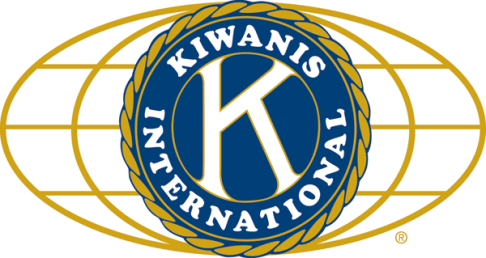 LUNCH Roast Beef, mashed potatoes, green beans, salad, and cookies		Hybrid Meeting led by Prez Mary.							Invocation: Joe Gastiger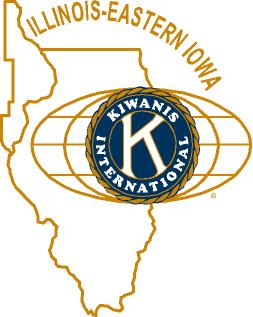 ANNOUNCEMENTS, EVENTSand OPPORTUNITITESTODAY WAS AN INTERCLUB!!Aktion Club presented us with the traveling gavel in a tall vase filled with bottle caps. (As they are the club collecting all the caps we bring in.) Guests today include: DeKalb Club – Gary Vandermeer, Bob Hadley, John Rey, Mark Meier and Pooja Ballantine. Sycamore Club – Jean erlenborn, Beth Bollinger and Lois Anderson. Aktion Club – Lisa Steinbis, Sam Siciliano, Jane Freegarb (Pres.) and Emily Kvasnicka their advisor.One of our many guests today was Murri Briel, chief of staff for DeKalb’s new state rep. Lance Yednock. She will be working on him to come and speak to us sometime soon we hope. Jerry Smith brought her today.Drive-thru Chick Dinner is the 30th, get on board MEMBERS! Help Sell tickets, we also need volunteers for the ‘day of’ starting at 3pm. See Mary or Sarah.  Open your email and check out the flyer(s), one for printing and one to post to your social media pages!Jim Barker announced his coming retirement in a few weeks, and with that his new project! He is starting a community film making entity, 815cinima.org. People interested in film making from any aspect can check this new undertaking out. Jim is not there to make films but rather get other people going on their projects, or film interests. Let anyone you know who might be interested to check out the web site:  815cinima.orgSue Doubler gave us some updates. Tomorrow morning the Sycamore Chamber is hosting Caffine and Connections at 8am at Shoe Sensations in Sycamore.  Also there will be a Story Walk at Eaden’s Garden that will be an opportunity for volunteering. May 31st at 10am for story time, then the walk at 10:30.There was also some Division info on possible changes to come. Dues going up? Restructuring the No IL districts? Consider being a delegate to the Division Council Meeting to vote. Contact Sue for any details.Two on two needs people for March.  The program has netted three new members so far.We’re doing a bottle cap drop for some very worth cause.  So save your caps.Only 130 days until Beanzie.  Mark it (July 16, 2023) in your calendars. Next meeting: Sunday March 12, Rosita’s 5:30 pm. March 18 will be a work session (sign repair) at the storage shed, 9 – 11 am.The old Kiwanis gumball machine Bill F. brought in last meeting was presented to the DeKalb Club today. A surprise ‘blast from the past’!2nd Quarter dues are now due!You can mail a check to Al at PO Box 1007, DeKalb, Illinois 60115 or bring a check to a meeting. ($110/quarter meals; $75/quarter no meals).PROGRAMToday’s program was WNIU/WNIJ radio station, presented by Bill Braksick and Dustin Davis. Most of us DeKalb-ites are familiar with the public radio station and their many virtues. But for those who may be new to the area, here goes..  WNIU’s programming is classical music, while WNIJ is news and commentary. The news side of the spectrum includes local to national and everything in between! With as they put it, ‘fun stuff’ for every day of the week! There was some obligatory public radio info and numbers which I won’t go into. But they did review quite a few of their in-house programs which seem great! There were 9 of them, again I’m not going into all in detail but here are their names: Public Radio 101, Sessions from Studio A, Perspectives, Teachers Lounge, Poetically Yours, Under Rocks, Hola, and from from the Classical Music side - Encore and Your Classics. All of this can be found on the website of course. Then I would be remiss if I didn’t mention that tomorrow starts their Spring Fundraiser! Supporters make up the biggest part of their budget, at 40%. So give them a call and pledge for a very worthy cause!Quote for the Day:Poetry is the rhythmical creation of beauty in words. ~ Edgar Allan PoeUPCOMING PROGRAMS: (Why not invite a guest? – that could mean a prospective member!)			March	22	Joe Gastiger		Poetry Reading	March	29	Rhodalyne Gallo-Crail		Philippine Youth Leadership Program	April	  5		Board Meeting	April	12	Kim Mciver		Habitat for Humanity	April	19	Steve Byers		AT BYER’S BREWING	April	26	Kay Berke		Kids Alive	May	  3		Board MeetingToday’s Attendance:				Closing thought for the day:37Kish Kiwanians  0K-family:14Other Guests: Interclub guests, Murri Briel Chief of Staff for Rep. Lance Yednock  2Outside Speakers:  Bill Braksick and Dustin Davis from WNIU/WNIJ53Total